MANNA FoodBank opened its doors in the basement of Eliada Homes in 1983. That first year, the food bank distributed 40,000 pounds of food. In 2014 MANNA distributed 15 million pounds of food, including 3.7 million pounds of fresh produce. That’s enough food to provide 34,000 meals for every day of the year! Still, the need persists. 1 out 6 of our neighbors struggles to put food on the table.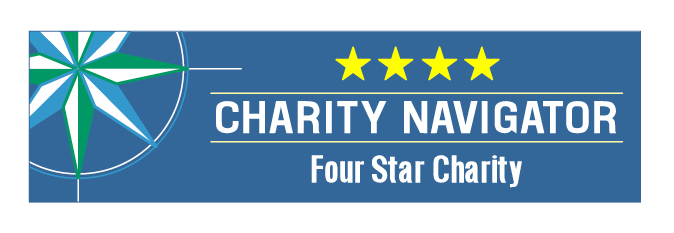 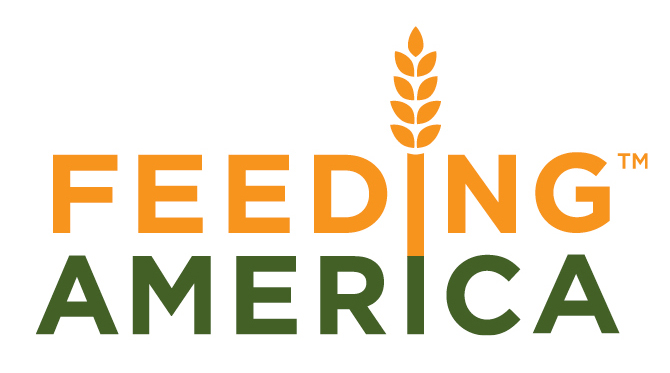 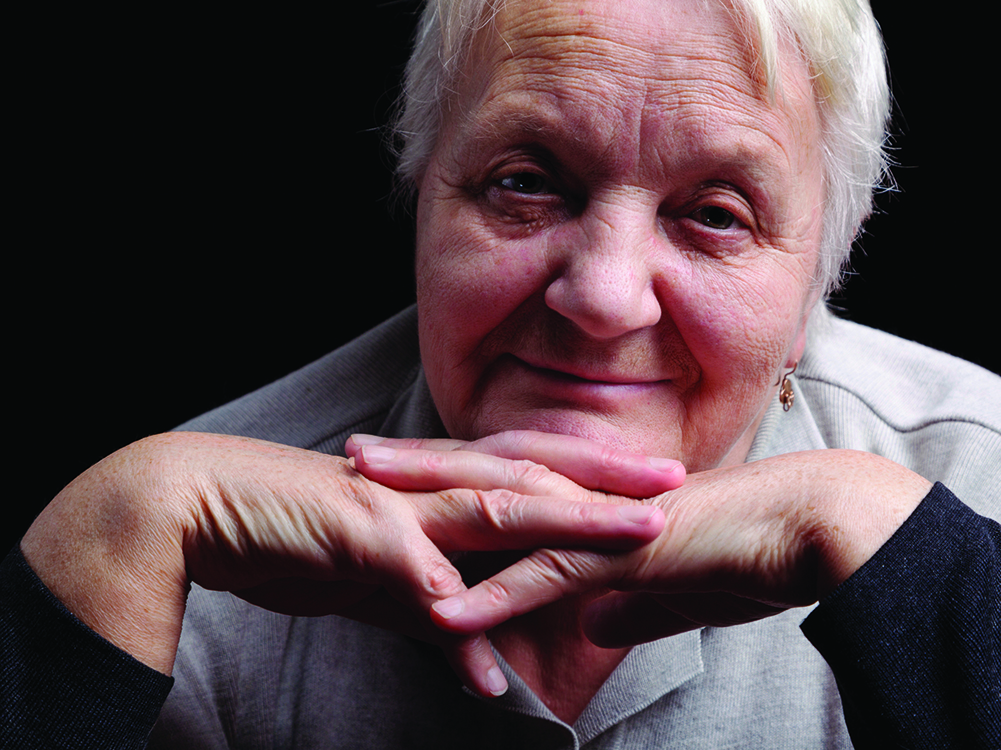 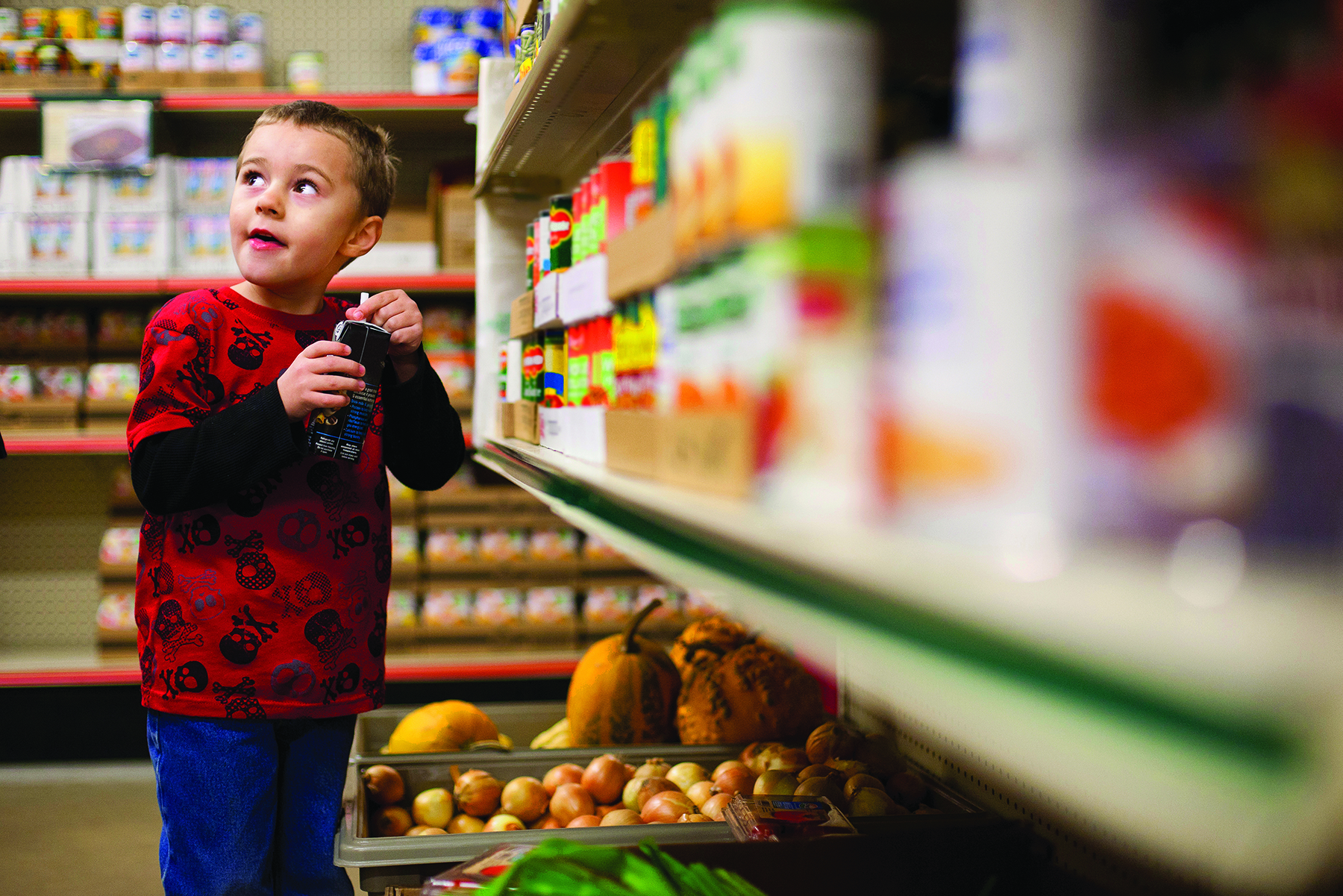 